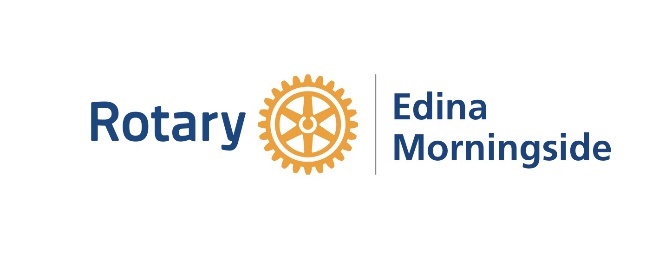 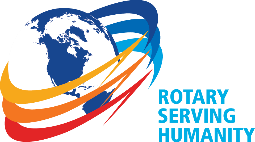 White = regular club meetingYellow = special club meetingOrange = club eventGreen = Board eventBlue = Rotary eventmeeting DateSpeaker/eventtopic/LOCATIONMonday, June 13, 2016Board of Directors Education St. Peter’s Underground RoomTuesday, June 14, 2016Barry Zelickson, Big Thrill Factory, CEO Talk Thursday, June 16, 2016
5:00-7:30pmMark Hegstrom InstallationInterlachen Country Club
6200 Interlachen Boulevard, EdinaTuesday, June 21, 2016Congressman Keith EllisonRemarks by Congressman Keith Ellison
Tuesday, June 28, 2016Heather Haen Anderson, 2015-16 EMRC PresidentEMRC Year in ReviewTuesday, July 5, 2016NO MEETING – Independence DayTuesday, July, 12, 2016Tom Gump, 2016-17 EMRC PresidentInitiate:  Mark Arnold, Hein De Hoog, Ikbar Ilse, Matt Samuels, Kelley Streit, Dan WerryYear Kick-offThursday, July 14, 20167:30-8:45am Board MeetingEdina Senior CenterThursday, July 14, 20165:30pm Camp Enterprise Committee MeetingCity Hall – Mayor’s Conference RoomTuesday, July 19, 2016Nathan Perez20 Minute CommunicationsWednesday, July 20, 2016Pints for People Committee MeetingMezz & L&B France AvenueMonday, July 25, 2016 
7:30amArea 3 Meeting 
For the president elect and the presidentJeff Ohe’s Office
7261 Ohms Lane, EdinaTuesday, July 26, 2016Jon Halleen, GapWORXThe Laws of Workplace BehaviorTuesday, August 2, 2016John Alexander, M.Ed., Head of SchoolGroves AcademyTuesday, August 9, 2016MatterCommunity Service/Rotary in the WorkplaceThursday, August 11, 20167:30-8:45am Board MeetingEdina Senior CenterThursday, August 14, 20165:30pm Camp Enterprise Committee MeetingCity Hall – Mayor’s Conference RoomTuesday, August 16, 2016Joseph MahonMinneapolis Federal ReserveWednesday, August 17, 2016Chamber MixerECC?Tuesday, August 23, 2016Nancy LoHennepin County Fix-It ClinicTuesday, August 30, 2016Patrick DonohueJJ Hill and Supporting Today's Empire BuildersThursday, September 1, 20165:30pm Camp Enterprise Committee MeetingCity Hall – Mayor’s Conference RoomThursday, September 8, 20167:30-8:45am Board MeetingEdina Senior CenterTuesday, September 13, 2016Mayor James HovlandState of the CityTuesday, September 20, 2016Sheriff Richard Stanek, Hennepin CountyRemarks from Sheriff StanekThursday, September 1, 20165:30pm Camp Enterprise Committee MeetingCity Hall – Community RoomThursday, September 22, 20165:30pm Camp Enterprise Committee MeetingCity Hall – Community RoomFriday, September 23, 2016One Rotary Summit – Rotary Strategic Plan
designed for club officers, board, general membershipTBDMonday, September 26, 2016Patrick D. Kennedy Memorial Golf TournamentMendakotaSaturday, October 1, 2016Noon Club Gala/New York ThemeDoubleTree Bloomington (old Raddison South)Tuesday, October 4, 2016Carol Veldman RudieMuseum of Russian ArtThursday, October 6, 20167:30-8:45am Board MeetingEdina Senior CenterThursday, October 6, 20165:30pm Camp Enterprise Committee MeetingCity Hall – Community RoomTuesday, October 11, 2016*NO MEETINGThursday, October 13, 2016Joint meeting with noon club  Joseph Puishys ECC Noon Joint Club MeetingThursday, October 13, 20165:30pm Camp Enterprise Committee MeetingCity Hall – Community RoomThursday, October 13, 2016Beer Tasting EventBraemar ClubhouseOctober 27 - 29, 2016Camp EnterpriseYMCA Camp Ihduhapi
Loretto, MinnesotaMonday, October 17, 2016 7:30amArea 3 Meeting
For the president elect and the presidentSouthdale Y Rotary RoomThursday, October 20, 20165:30pm Camp Enterprise Committee MeetingCity Hall – Community RoomThursday, November 10, 20167:30-8:45am Board MeetingEdina Senior CenterFriday, November 11, 2016Veterans Day LunchBearpathTuesday, November 15, 2016Visit by District Governor Mark Hegstrom Governor’s Visit / Paul Harris Fellow AwardsThursday, December 8, 20167:30-8:45am Board MeetingEdina Senior CenterSaturday, January 14, 2017District Mid-Term Assembly
a time to meet and network with fellow Rotarians, to re-energize for the rest of the year. For president, Board, and members.Monday, January 16, 2017 7:30amArea 3 Meeting
For the president elect and the presidentSouthdale Y Rotary RoomTuesday, February 28, 2017Joint meeting with noon clubEMRC Hosts Joint MeetingMarch 9-11, 2017NCPETS (President Elect Training)Iowa State University, AmesApril/May (TBD)District Assembly 
Training for 2017-18 club officers, chairs, committee members & new members as well as current members TBDMonday, April 17, 2017 
7:30amArea 3 Meeting
For the president elect and the presidentSouthdale Y Rotary RoomFriday, April 28, 2017 
(all day)District Conference
Mark Hegstrom’s Celebration for the year! Erica is chairing the event and we will need many volunteers from our club.The Westin Edina GalleriaJune 10-14, 2017Rotary International ConventionAtlanta